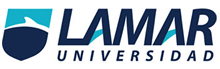 Materia: Tecnologías de la información IDocente: Omar Gómez RuanoOscar de Jesús Nieto Macias2 BHerramientas de MysqlMySQL Workbench:                                                                                                                                                    Es una herramienta visual de base de datos unificada para arquitectos, desarrolladores, y administradores de bases. Ofrece modelado de datos, desarrollo de SQL, y herramientas completas de administración de configuración del usuario.Navicat for MySQL:                                                                                                                                                     Es una solución ideal para la administración y desarrollo de Mysql. Este extremo frontal Mysql todo incluido ofrece una interfaz gráfica intuitiva y de gran alcance para la gestión de bases de datos, desarrollo y mantenimiento.Sequel Pro:                                                                                                                                                  Es una aplicación de gestión de base de datos de Mac, rápido para trabajar con base de datos MySQL.HeidiSQL:                                                                                                                                                                       Es ligero, aplicación basada en Windows para administrar base de datos MySQL. Le permite ver y editar los datos, crear y editar tablas, vistas, procedimientos, triggers y eventos programados.SQL  Maestro: MySQL Tools Family:                                                                                                                         Útil para realizar diversas operaciones con objetos de datos, ejecutar consultas y scripts SQL, eficiente al administrar datos y sus privilegios, la importancia, la exportación, y la copia de seguridad de sus datos, etc.SQLWave MySQL Client:                                                                                                                                          SQLWave es un cliente de MySQL compacto, rápido y fácil de usar. Esta herramienta le permitirá conectarse en cualquier lugar fácilmente a sus hosts remotos.dbForge Studio:                                                                                                                                               dbForge Studio es una herramienta GUI MySQL universal que permite a un desarrollador o  administrador de MySQL crear y ejecutar consultas, desarrollar y depurar rutinas MySQL, así como la gestión de objetos de base de datos MySQL automatiza en el ambiente conveniente.DBTools Manager:                                                                                                                                                DBManager es la más potente aplicación para la gestión de datos. Con el soporte incorporado para MySQL y motores de bases de datos ODBC, sino que también le ofrece nuevas características que lo hacen la aplicación más avanzada. Se presenta en dos versiones para que puedas elegir la que más se ajuste a sus necesidades: Standard y Enterprise.MyDB Studio:                                                                                                                                              MyDB Studio es una completa colección de herramientas poderosas para MySQL y administración del servidor. Gracias a su sencilla interfaz gráfica de usuario (GUI).Dreamcoder for MySQL:                                                                                                                                            DreamCoder for MySQL provee una interfaz intuitiva que permite realizar rápida y fácilmente tareas con la base de datos. Con el DreamCoder usted podrá crear, editar, duplicar, exportar y borrar objetos, compilar y ejecutar procedimientos almacenados, exportar e importar datos, generar reportes, monitorear la actividad de la base de datos, sincronizar la base de datos, construir y ejecutar consultas, formatear código, manipular blob, crear usuarios y ejecutar scripts.APA:Ramirez, F.. (2012). 10 Herramientas visuales. mayo 12, 2016, de Lawebdelprofe Sitio web: http://blog.lawebdelprofe.com/2013/05/10-herramientas-visualesgui-para-mysql.html